 The Dancing School					     Beth Zobian – Director2013 Second Street  Selma, California 93662				559-891-0388          Classes In Session September 3, 2019 – June 7, 2020Ballet	*Pre-Ballet/Gymnastics (31/2 – 5) ----------Tues.    6:15-7:00	Julie	*Pre-Ballet/Gymnastics (31/2 – 5) ----------Wed.    5:20-6:05	Julie	*Beginning Ballet/Tap (41/2 – 61/2) ---------Tues.    5:15-6:05	Julie	*Beginning Ballet/Tap (41/2 – 61/2) ---------Wed.    6:10-7:00	Julie	*Ballet/Tap (5 – 61/2) --------------------------Mon.   6:15-7:05	Julie	Adult Ballet/Jazz-------------------------------Tues.   8:15-9:10	Beth		Ballet Int. I/II ----------------------------------Thurs. 6:10-7:00	Beth	Ballet Int III------------------------------------Thurs.  5:15-6:05	Beth	Ballet Int IV ------------------------------------Wed. 5:15-6:05	Beth	Ballet Int V-------------------------------------Mon.  5:15-6:10	Beth                  	 	 Pointe I & Prepointe---------------------------------------Tues. 6:35-7:30   Beth	      	 	 Int/Adv Ballet & Pointe II--------------------------------Wed.7:10- 8:10   D & B 	      	 	 Adv. Ballet Flat --------------------------------------------Mon. 7:00-8:00   D & B                                  	      	 	 Pointe III & Variations-------------------------------------Mon. 8:00-8:50   D & B                   		 Adv. Pointe --------------------------------------------------Mon. 8:50-9:15  D & BJazz	Beginning Jazz (5-8) --------------------------Mon.  5:30-6:15	Julia	Jazz Int. I/II-------------------------------------Thurs. 5:15-6:05	Nikki	Jazz Int. III--------------------------------------Thurs. 6:10-7:00	Nikki	Jazz Int. IV -------------------------------------Wed. 6:10-7:00	Nikki           Jazz Int. V --------------------------------------Mon. 6:10-7:00	Nikki	Int/Adv. Jazz  & Adv. Jazz -------------------Wed. 8:10-9:00	Beth			Kids From 2nd Street Group 1-------------Tues. 5:45 – 6:35 Beth						Kids From 2nd Street Group 2-------------Wed. 6:15 - 7:05  Beth						Kids From 2nd Street Group 3-------------Wed  9:00-  9:30  Beth-Hip Hop & Tap	Hip Hop/Jazz Funk (7-13) ----------------------Mon. 6:15- 7:00 Beth	Tap I (7.5 +)---------------------------------------Thurs. 7:00-7:45 Nikki	Tap II ----------------------------------------------Tues. 5:00-5:45 Beth____________________________________________________________________________________________________________________________________________________________________________________________________________________________________________________________________________Nutty Nutcracker: Auditions Sat, Sept 28.  Time TBA.  Ages 6 +   $40 rehearsal fee if cast.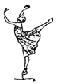 